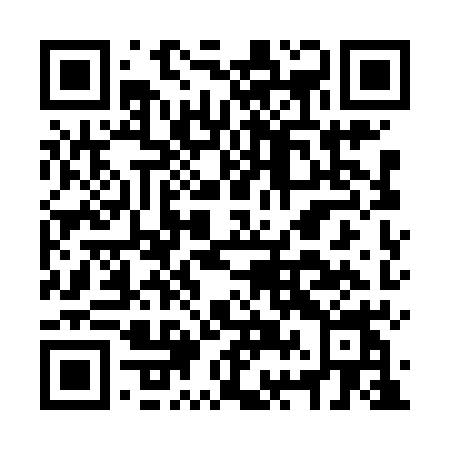 Prayer times for Kolonia Osowa, PolandMon 1 Apr 2024 - Tue 30 Apr 2024High Latitude Method: Angle Based RulePrayer Calculation Method: Muslim World LeagueAsar Calculation Method: HanafiPrayer times provided by https://www.salahtimes.comDateDayFajrSunriseDhuhrAsrMaghribIsha1Mon4:076:0512:335:017:038:532Tue4:056:0212:335:027:058:553Wed4:026:0012:335:037:068:574Thu3:595:5812:325:047:089:005Fri3:565:5612:325:057:109:026Sat3:535:5412:325:077:119:047Sun3:515:5112:325:087:139:068Mon3:485:4912:315:097:159:089Tue3:455:4712:315:107:169:1110Wed3:425:4512:315:117:189:1311Thu3:395:4312:315:127:199:1512Fri3:365:4012:305:137:219:1813Sat3:335:3812:305:147:239:2014Sun3:305:3612:305:167:249:2215Mon3:275:3412:305:177:269:2516Tue3:245:3212:295:187:289:2717Wed3:215:3012:295:197:299:3018Thu3:185:2812:295:207:319:3219Fri3:155:2612:295:217:339:3520Sat3:125:2412:285:227:349:3721Sun3:095:2212:285:237:369:4022Mon3:055:2012:285:247:379:4323Tue3:025:1812:285:257:399:4524Wed2:595:1612:285:267:419:4825Thu2:565:1412:285:277:429:5126Fri2:535:1212:275:287:449:5327Sat2:495:1012:275:297:469:5628Sun2:465:0812:275:307:479:5929Mon2:435:0612:275:317:4910:0230Tue2:395:0412:275:327:5010:05